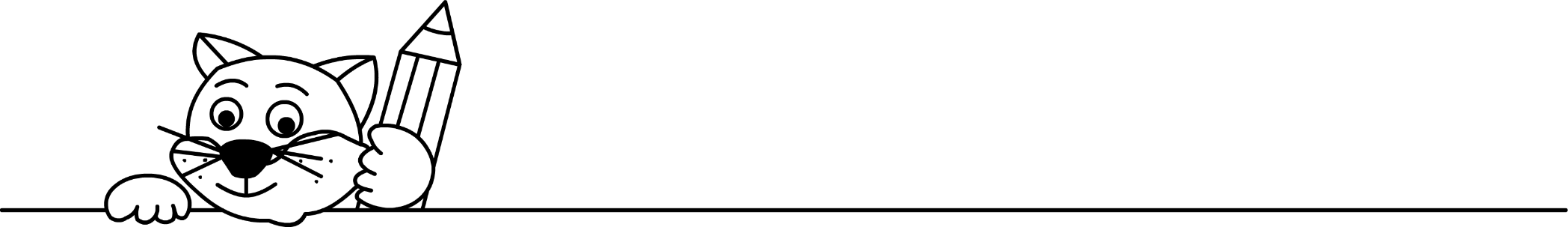 								Úkol od kocourka Drápka:								Obtáhni cestu motýlků ke kytičce a zpátky.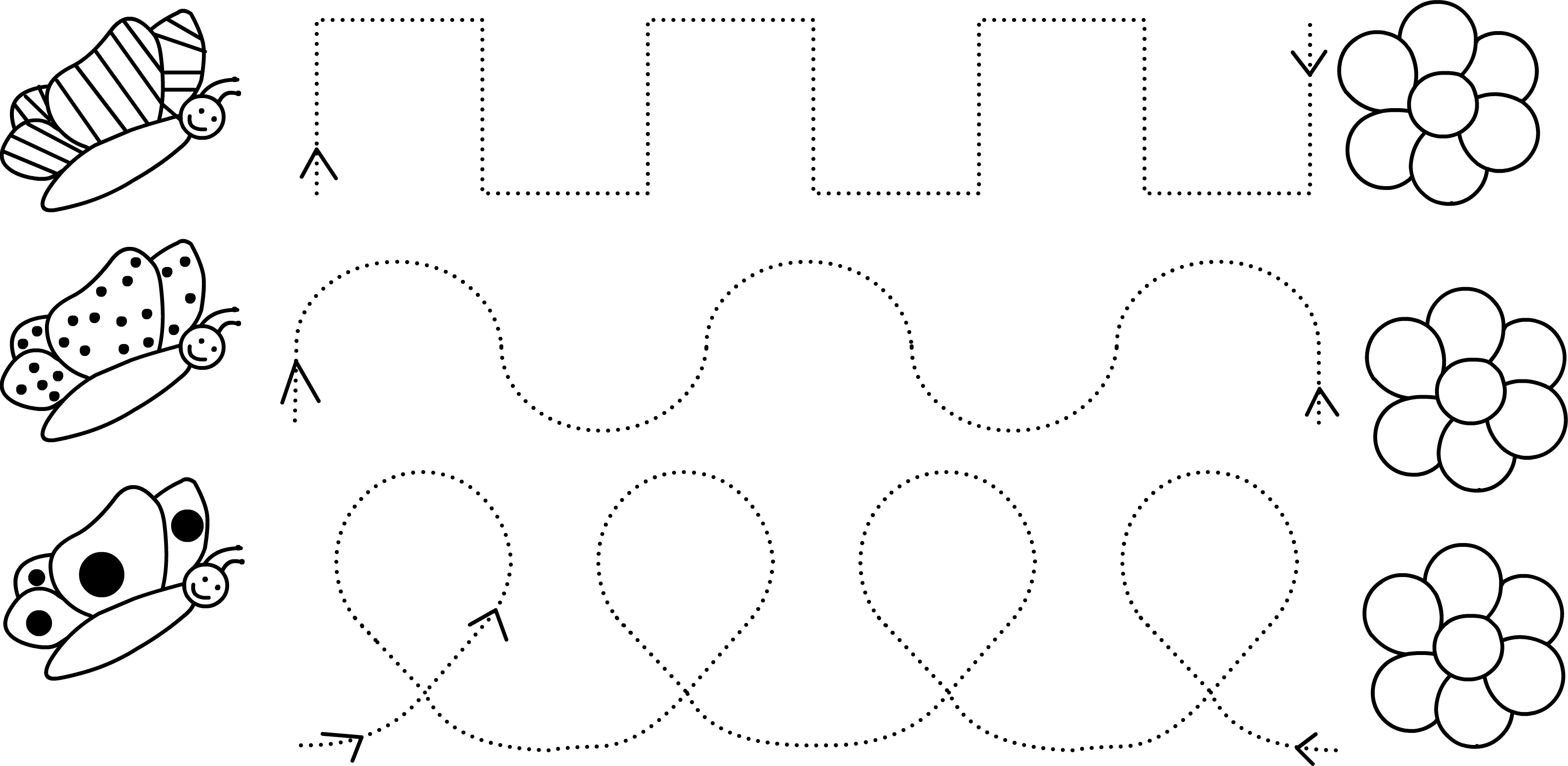 